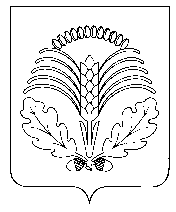 АДМИНИСТРАЦИЯ ГРИБАНОВСКОГО МУНИЦИПАЛЬНОГО РАЙОНАВОРОНЕЖСКОЙ ОБЛАСТИП О С Т А Н О В Л Е Н И Еот  21.12.2018г. № 618                   пгт. ГрибановскийО плане работы  администрации Грибановского муниципального района  на 1 квартал 2019 годаВ соответствии с регламентом работы администрации Грибановского муниципального района, утвержденным постановлением администрации Грибановского муниципального района от 10.05.2016г. №163, администрация Грибановского муниципального района п о с т а н о в л я е т:	1. Утвердить  план работы администрации Грибановского муниципального района на 1 квартал 2019 года согласно приложению.2. Контроль  за   исполнением   настоящего  постановления возложить на руководителя аппарата администрации Грибановского муниципального района А.Н. Шаповалова. Глава администрации муниципального района                                                                   А.И. Рыженин 
Визирование: Начальник отдела организационно – контрольной работы и делопроизводства администрации Грибановского муниципального района 				         И.Н. Дьякова Дата:_______2018г. Начальник юридического отдела администрации Грибановского муниципального района 			         М.Н. Меремьянина Дата:_______2018г. Руководитель аппарата администрации Грибановского муниципального района 			              А.Н. Шаповалов Дата:_______2018г. Инспектор отдела организационно-контрольной работы и делопроизводстваадминистрации Грибановского муниципального района  	            	О.А. Тельпова Дата _______2018г. 3-01-63	Утвержден  постановлением  администрации Грибановского муниципального района21.12. 2018г. №  618План  работы администрации Грибановского  муниципального района на 1 квартал 2019 года№ п/п№ п/пНаименование вопросовНаименование вопросовСроки исполненияСроки исполненияСроки исполнения Структурное подразделение Структурное подразделение Структурное подразделениеОтветственный за исполнение1. Вопросы к рассмотрению у главы администрации  муниципального района1. Вопросы к рассмотрению у главы администрации  муниципального района1. Вопросы к рассмотрению у главы администрации  муниципального района1. Вопросы к рассмотрению у главы администрации  муниципального района1. Вопросы к рассмотрению у главы администрации  муниципального района1. Вопросы к рассмотрению у главы администрации  муниципального района1. Вопросы к рассмотрению у главы администрации  муниципального района1. Вопросы к рассмотрению у главы администрации  муниципального района1. Вопросы к рассмотрению у главы администрации  муниципального района1. Вопросы к рассмотрению у главы администрации  муниципального района1. Вопросы к рассмотрению у главы администрации  муниципального районаО формировании региональных показателей эффективности развития муниципального района за 2018 год, плановых показателях на 2019 год. О формировании региональных показателей эффективности развития муниципального района за 2018 год, плановых показателях на 2019 год. Февраль Февраль Февраль Отдел по развитию сельских территорийОтдел по развитию сельских территорийОтдел по развитию сельских территорийМ.И. Тарасов О составлении дефектных ведомостей на ремонт автомобильных  дорог местного значения в городском и сельских поселениях Грибановского муниципального района для подачи заявок в департамент транспорта и автомобильных дорог Воронежской области  на 2019 год.О составлении дефектных ведомостей на ремонт автомобильных  дорог местного значения в городском и сельских поселениях Грибановского муниципального района для подачи заявок в департамент транспорта и автомобильных дорог Воронежской области  на 2019 год.В течение квартала В течение квартала В течение квартала Отдел ПСТС и ЖКХ Отдел ПСТС и ЖКХ Отдел ПСТС и ЖКХ Д.А. Шевела О.В. Акименко О социально-экономической ситуации Грибановского муниципального района за 2018 год.О социально-экономической ситуации Грибановского муниципального района за 2018 год.В течение квартала В течение квартала В течение квартала Отдел социально-экономического развития и программ Отдел социально-экономического развития и программ Отдел социально-экономического развития и программ А.И. МалютинОб исполнении плана мероприятий по реализации «Стратегии социально – экономического развития Грибановского муниципального района Воронежской области до 2020 года» за 2018г.Об исполнении плана мероприятий по реализации «Стратегии социально – экономического развития Грибановского муниципального района Воронежской области до 2020 года» за 2018г.В течение кварталаВ течение кварталаВ течение кварталаОтдел социально-экономического развития и программ Отдел социально-экономического развития и программ Отдел социально-экономического развития и программ А.И. Малютин Об исполнении районного бюджета на 2019 год. Об исполнении районного бюджета на 2019 год. В течение кварталаВ течение кварталаВ течение кварталаОтдел по финансам Отдел по финансам Отдел по финансам Т.А. Говорова О реализации мероприятий муниципальной программы «Развитие сельского хозяйства, производства пищевых продуктов и инфраструктуры агропродовольственного рынка Грибановского муниципального района» О реализации мероприятий муниципальной программы «Развитие сельского хозяйства, производства пищевых продуктов и инфраструктуры агропродовольственного рынка Грибановского муниципального района» В течение квартала В течение квартала В течение квартала Отдел по развитию сельских территорийОтдел по развитию сельских территорийОтдел по развитию сельских территорийМ.И. Тарасов О заключении договоров аренды, купли-продажи на земельные участки, являющиеся собственностью муниципального района и земельные участки, государственная собственность на которые не разграничена.   О заключении договоров аренды, купли-продажи на земельные участки, являющиеся собственностью муниципального района и земельные участки, государственная собственность на которые не разграничена.   В течение квартала В течение квартала В течение квартала Отдел по управлению муниципальным имуществом Отдел по управлению муниципальным имуществом Отдел по управлению муниципальным имуществом А.И. Макарова Об изъятии и передаче муниципального имущества в хозяйственное ведение и оперативное управление учреждений и предприятий. Об изъятии и передаче муниципального имущества в хозяйственное ведение и оперативное управление учреждений и предприятий. В течение квартала В течение квартала В течение квартала Отдел по управлению муниципальным имуществом Отдел по управлению муниципальным имуществом Отдел по управлению муниципальным имуществом А.И. Макарова О проведении работ по сдаче в аренду, в безвозмездное пользование нежилых помещений, являющихся собственностью муниципального района. О проведении работ по сдаче в аренду, в безвозмездное пользование нежилых помещений, являющихся собственностью муниципального района. В течение квартала В течение квартала В течение квартала Отдел по управлению муниципальным имуществом Отдел по управлению муниципальным имуществом Отдел по управлению муниципальным имуществом А.И. Макарова О реализации муниципальных программ Грибановского муниципального района за 2018 год. О реализации муниципальных программ Грибановского муниципального района за 2018 год. В течение кварталаВ течение кварталаВ течение кварталаОтдел социально-экономического развития и программ Отдел социально-экономического развития и программ Отдел социально-экономического развития и программ А.И. Малютин О показателях эффективности развития сельских поселений по итогам за 2018 год и на плановый период 2019 года. О показателях эффективности развития сельских поселений по итогам за 2018 год и на плановый период 2019 года. В течение кварталаВ течение кварталаВ течение кварталаОтдел социально-экономического развития и программ Отдел социально-экономического развития и программ Отдел социально-экономического развития и программ А.И. Малютин О прогнозных значениях региональных показателей по итогам 2018 года. О прогнозных значениях региональных показателей по итогам 2018 года. В течение кварталаВ течение кварталаВ течение кварталаОтдел социально-экономического развития и программ Отдел социально-экономического развития и программ Отдел социально-экономического развития и программ А.И. Малютин О внесении изменений в районный бюджет на 2019 год. О внесении изменений в районный бюджет на 2019 год. В течение кварталаВ течение кварталаВ течение кварталаОтдел по финансам Отдел по финансам Отдел по финансам Т.А. Говорова 2. Вопросы, выносимые на рассмотрение  сессии Совета народных депутатов.2. Вопросы, выносимые на рассмотрение  сессии Совета народных депутатов.2. Вопросы, выносимые на рассмотрение  сессии Совета народных депутатов.2. Вопросы, выносимые на рассмотрение  сессии Совета народных депутатов.2. Вопросы, выносимые на рассмотрение  сессии Совета народных депутатов.2. Вопросы, выносимые на рассмотрение  сессии Совета народных депутатов.2. Вопросы, выносимые на рассмотрение  сессии Совета народных депутатов.2. Вопросы, выносимые на рассмотрение  сессии Совета народных депутатов.2. Вопросы, выносимые на рассмотрение  сессии Совета народных депутатов.2. Вопросы, выносимые на рассмотрение  сессии Совета народных депутатов.2. Вопросы, выносимые на рассмотрение  сессии Совета народных депутатов.1.1.Проект решения «Об отчете главы администрации Грибановского муниципального района о результатах своей деятельности и деятельности администрации за 2018 год».Проект решения «Об отчете главы администрации Грибановского муниципального района о результатах своей деятельности и деятельности администрации за 2018 год».В течение квартала В течение квартала В течение квартала Глава администрации Грибановского муниципального района Глава администрации Грибановского муниципального района Глава администрации Грибановского муниципального района А.И. Рыженин 2.2.Проект решения «Об отчете главы Грибановского муниципального района о результатах своей деятельности и деятельности Совета народных депутатов  за 2018 год».Проект решения «Об отчете главы Грибановского муниципального района о результатах своей деятельности и деятельности Совета народных депутатов  за 2018 год».В течение квартала В течение квартала В течение квартала Глава Грибановского муниципального района Глава Грибановского муниципального района Глава Грибановского муниципального района С.Н. Ширинкина 3.3.Об отчете контрольно - счётной комиссии Грибановского района о деятельности в 2018 году.Об отчете контрольно - счётной комиссии Грибановского района о деятельности в 2018 году.В течение кварталаВ течение кварталаВ течение кварталаПредседатель контрольно – счетной комиссии Грибановского муниципального районаПредседатель контрольно – счетной комиссии Грибановского муниципального районаПредседатель контрольно – счетной комиссии Грибановского муниципального районаС.Г. Зимин4.4.Проект решения «Об отчёте о выполнении прогнозного плана приватизации Грибановского муниципального района за 2018 год».Проект решения «Об отчёте о выполнении прогнозного плана приватизации Грибановского муниципального района за 2018 год».В течение кварталаВ течение кварталаВ течение кварталаРуководитель отдела по управлению муниципальным имуществом Руководитель отдела по управлению муниципальным имуществом Руководитель отдела по управлению муниципальным имуществом А.И. Макарова5.5.Информация отдела МВД России по Грибановскому району « О состоянии правопорядка в Грибановском районе за 2018 год».Информация отдела МВД России по Грибановскому району « О состоянии правопорядка в Грибановском районе за 2018 год».В течение кварталаВ течение кварталаВ течение кварталаНачальник ОМВД России  по Грибановскому районуНачальник ОМВД России  по Грибановскому районуНачальник ОМВД России  по Грибановскому районуР.Н. Боковой 6.6.Информация межрайонной ИФНС России № 3 по Воронежской области об изменениях налогового законодательства.Информация межрайонной ИФНС России № 3 по Воронежской области об изменениях налогового законодательства.В течение кварталаВ течение кварталаВ течение кварталаИ.о. начальника ИФНС России № 3 по Воронежской области обИ.о. начальника ИФНС России № 3 по Воронежской области обИ.о. начальника ИФНС России № 3 по Воронежской области обО.В. Покровская 7.7.Информация ПАО «Ростелеком» о деятельности на территории Грибановского муниципального района.Информация ПАО «Ростелеком» о деятельности на территории Грибановского муниципального района.В течение кварталаВ течение кварталаВ течение кварталаНачальник Грибановского ЛТЦ Борисоглебского межрайонного центра технической эксплуатации телекоммуникаций Начальник Грибановского ЛТЦ Борисоглебского межрайонного центра технической эксплуатации телекоммуникаций Начальник Грибановского ЛТЦ Борисоглебского межрайонного центра технической эксплуатации телекоммуникаций В.А. Лузгин 8.8.Информация Газпром межрегионгаз Воронеж о деятельности на территории Грибановского муниципального района.Информация Газпром межрегионгаз Воронеж о деятельности на территории Грибановского муниципального района.В течение кварталаВ течение кварталаВ течение кварталаДиректор филиала ОАОЛ «Газпром газораспределения Воронеж» в пгт ГрибановскийДиректор филиала ОАОЛ «Газпром газораспределения Воронеж» в пгт ГрибановскийДиректор филиала ОАОЛ «Газпром газораспределения Воронеж» в пгт ГрибановскийА.И. Новокщенов 3. Районные мероприятия.3. Районные мероприятия.3. Районные мероприятия.3. Районные мероприятия.3. Районные мероприятия.3. Районные мероприятия.3. Районные мероприятия.3. Районные мероприятия.3. Районные мероприятия.3. Районные мероприятия.3. Районные мероприятия.Новогоднее представление для детей.  Новогоднее представление для детей.  02.01.2019г. 02.01.2019г. 02.01.2019г. Отдел по культуре Отдел по культуре Отдел по культуре А.И. Бакалдина А.И. Бакалдина Рождественская сказка. Рождественская сказка. 07.01.2019г. 07.01.2019г. 07.01.2019г. Отдел по культуре Отдел по культуре Отдел по культуре А.И. Бакалдина А.И. Бакалдина Благотворительная Рождественская елка. Благотворительная Рождественская елка. 08.01.2019г. 08.01.2019г. 08.01.2019г. Отдел по культуре Отдел по культуре Отдел по культуре А.И. Бакалдина А.И. Бакалдина Обряд освящения воды Машзаводского пруда. Обряд освящения воды Машзаводского пруда. 18.01.2019г. 18.01.2019г. 18.01.2019г. Отдел по культуре Отдел по культуре Отдел по культуре А.И. Бакалдина А.И. Бакалдина Концерт народного коллектива «Сельские зори».  Концерт народного коллектива «Сельские зори».  27.01.2019г. 27.01.2019г. 27.01.2019г. Отдел по культуре Отдел по культуре Отдел по культуре А.И. Бакалдина А.И. Бакалдина Региональный тур Всероссийской олимпиады школьников г. Воронеж. Региональный тур Всероссийской олимпиады школьников г. Воронеж. Январь Январь Январь Отдел по образованию и молодежной политике Отдел по образованию и молодежной политике Отдел по образованию и молодежной политике Л.А. Тетюхина Л.А. Тетюхина Фестиваль школьной прессы «Юнпресс 2019»Фестиваль школьной прессы «Юнпресс 2019»Январь Январь Январь Отдел по образованию и молодежной политике Отдел по образованию и молодежной политике Отдел по образованию и молодежной политике Л.А. Тетюхина Л.А. Тетюхина Районный интеллектуальный турнир «Воронеж в годы Великой Отечественной войны». Районный интеллектуальный турнир «Воронеж в годы Великой Отечественной войны». Январь Январь Январь Отдел по образованию и молодежной политике Отдел по образованию и молодежной политике Отдел по образованию и молодежной политике Л.А. Тетюхина Л.А. Тетюхина Районный конкурс социальных проектов в рамках Всероссийской акции «Гражданин Воронежского края – гражданин России». Районный конкурс социальных проектов в рамках Всероссийской акции «Гражданин Воронежского края – гражданин России». Январь Январь Январь Отдел по образованию и молодежной политике Отдел по образованию и молодежной политике Отдел по образованию и молодежной политике Л.А. Тетюхина Л.А. Тетюхина Районный конкурс социальных проектов в рамках Всероссийской акции «Гражданин Воронежского края – гражданин России». Районный конкурс социальных проектов в рамках Всероссийской акции «Гражданин Воронежского края – гражданин России». Январь Январь Январь Отдел по образованию и молодежной политике Отдел по образованию и молодежной политике Отдел по образованию и молодежной политике Л.А. Тетюхина Л.А. Тетюхина Районный этап областного краеведческого конкурса «Край Воронежский православный».  Районный этап областного краеведческого конкурса «Край Воронежский православный».  Январь Январь Январь Отдел по образованию и молодежной политике Отдел по образованию и молодежной политике Отдел по образованию и молодежной политике Л.А. Тетюхина Л.А. Тетюхина Творческий фестиваль «Зимняя фантазия». Творческий фестиваль «Зимняя фантазия». Январь Январь Январь Отдел по образованию и молодежной политике Отдел по образованию и молодежной политике Отдел по образованию и молодежной политике Л.А. Тетюхина Л.А. Тетюхина Районный конкурс «Юные исследователи родному краю». Районный конкурс «Юные исследователи родному краю». Январь Январь Январь Отдел по образованию и молодежной политике Отдел по образованию и молодежной политике Отдел по образованию и молодежной политике Л.А. Тетюхина Л.А. Тетюхина Межрегиональный турнир по мини – футболу, памяти О.А. Бахтина. Межрегиональный турнир по мини – футболу, памяти О.А. Бахтина. Январь Январь Январь Отдел по образованию и молодежной политике Отдел по образованию и молодежной политике Отдел по образованию и молодежной политике Л.А. Тетюхина Л.А. Тетюхина Турнир по волейболу среди педагогов Грибановского муниципального района «Рождественские каникулы». Турнир по волейболу среди педагогов Грибановского муниципального района «Рождественские каникулы». Январь Январь Январь Отдел по образованию и молодежной политике Отдел по образованию и молодежной политике Отдел по образованию и молодежной политике Л.А. Тетюхина Л.А. Тетюхина Финал XVII спартакиады учащейся молодежи Грибановского муниципального района «Рождественские каникулы». Финал XVII спартакиады учащейся молодежи Грибановского муниципального района «Рождественские каникулы». Январь Январь Январь Отдел по образованию и молодежной политике Отдел по образованию и молодежной политике Отдел по образованию и молодежной политике Л.А. Тетюхина Л.А. Тетюхина Кубок Грибановского муниципального района по волейболу среди женщин памяти тренера – преподавателя В.М. Веретелкина.  Кубок Грибановского муниципального района по волейболу среди женщин памяти тренера – преподавателя В.М. Веретелкина.  Январь Январь Январь Отдел по образованию и молодежной политике Отдел по образованию и молодежной политике Отдел по образованию и молодежной политике Л.А. Тетюхина Л.А. Тетюхина Районный фестиваль – конкурс патриотической песни «Нам песни эти позабыть нельзя». Районный фестиваль – конкурс патриотической песни «Нам песни эти позабыть нельзя». 10.02.2019г. 10.02.2019г. 10.02.2019г. Отдел по культуре Отдел по культуре Отдел по культуре А.И. Бакалдина А.И. Бакалдина Торжественное возложение цветов к памятнику воинам – интернационалистам, посвященное выводу Советских войск из Афганистана.  Торжественное возложение цветов к памятнику воинам – интернационалистам, посвященное выводу Советских войск из Афганистана.  15.02.2019г. 15.02.2019г. 15.02.2019г. Отдел по культуре Отдел по культуре Отдел по культуре А.И. Бакалдина А.И. Бакалдина Концерт посвященный Дню защитника Отечества. Концерт посвященный Дню защитника Отечества. 22.02.2019г. 22.02.2019г. 22.02.2019г. Отдел по культуре Отдел по культуре Отдел по культуре А.И. Бакалдина А.И. Бакалдина Концерт МКУ ДО «Грибановская детская школа искусств».  Концерт МКУ ДО «Грибановская детская школа искусств».  Февраль Февраль Февраль Отдел по культуре Отдел по культуре Отдел по культуре А.И. Бакалдина А.И. Бакалдина Муниципальный конкурс детских рисунков «Памяти И.А. Крылова». Муниципальный конкурс детских рисунков «Памяти И.А. Крылова». Февраль Февраль Февраль Отдел по образованию и молодежной политике Отдел по образованию и молодежной политике Отдел по образованию и молодежной политике Л.А. Тетюхина Л.А. Тетюхина Школа актива для активистов детских организаций. Школа актива для активистов детских организаций. Февраль Февраль Февраль Отдел по образованию и молодежной политике Отдел по образованию и молодежной политике Отдел по образованию и молодежной политике Л.А. Тетюхина Л.А. Тетюхина X Олимпиада по школьному краеведению. X Олимпиада по школьному краеведению. Февраль Февраль Февраль Отдел по образованию и молодежной политике Отдел по образованию и молодежной политике Отдел по образованию и молодежной политике Л.А. Тетюхина Л.А. Тетюхина Конкурс – выставка технического творчества «Техностарт». Конкурс – выставка технического творчества «Техностарт». Февраль Февраль Февраль Отдел по образованию и молодежной политике Отдел по образованию и молодежной политике Отдел по образованию и молодежной политике Л.А. Тетюхина Л.А. Тетюхина Соревнования из пневматической винтовки, приуроченные к празднованию Дня защитника Отечества. Соревнования из пневматической винтовки, приуроченные к празднованию Дня защитника Отечества. Февраль Февраль Февраль Отдел по образованию и молодежной политике Отдел по образованию и молодежной политике Отдел по образованию и молодежной политике Л.А. Тетюхина Л.А. Тетюхина Районный урок мужества, приуроченный ко Дню вывода войск из ДРА Афганистан. Районный урок мужества, приуроченный ко Дню вывода войск из ДРА Афганистан. Февраль Февраль Февраль Отдел по образованию и молодежной политике Отдел по образованию и молодежной политике Отдел по образованию и молодежной политике Л.А. Тетюхина Л.А. Тетюхина Конкурс патриотической песни «Красная гвоздика». Конкурс патриотической песни «Красная гвоздика». Февраль Февраль Февраль Отдел по образованию и молодежной политике Отдел по образованию и молодежной политике Отдел по образованию и молодежной политике Л.А. Тетюхина Л.А. Тетюхина Соревнования по лыжным гонкам в рамках XVII Спартакиады учащейся молодежи Грибановского муниципального района. Соревнования по лыжным гонкам в рамках XVII Спартакиады учащейся молодежи Грибановского муниципального района. Февраль Февраль Февраль Отдел по образованию и молодежной политике Отдел по образованию и молодежной политике Отдел по образованию и молодежной политике Л.А. Тетюхина Л.А. Тетюхина Финал XVII Спартакиады учащейся молодежи Грибановского муниципального района по баскетболу (1 группа школ). Финал XVII Спартакиады учащейся молодежи Грибановского муниципального района по баскетболу (1 группа школ). Февраль Февраль Февраль Отдел по образованию и молодежной политике Отдел по образованию и молодежной политике Отдел по образованию и молодежной политике Л.А. Тетюхина Л.А. Тетюхина Финал XVII Спартакиады учащейся молодежи Грибановского муниципального района по баскетболу (2 группа школ).Финал XVII Спартакиады учащейся молодежи Грибановского муниципального района по баскетболу (2 группа школ).Февраль Февраль Февраль Отдел по образованию и молодежной политике Отдел по образованию и молодежной политике Отдел по образованию и молодежной политике Л.А. Тетюхина Л.А. Тетюхина Кубок Грибановского муниципального района по баскетболу, памяти тренера – преподавателя В.В. Караулова. Кубок Грибановского муниципального района по баскетболу, памяти тренера – преподавателя В.В. Караулова. Февраль Февраль Февраль Отдел по образованию и молодежной политике Отдел по образованию и молодежной политике Отдел по образованию и молодежной политике Л.А. Тетюхина Л.А. Тетюхина Концерт, посвященный международному женскому дню. Концерт, посвященный международному женскому дню. 07.03.2019г. 07.03.2019г. 07.03.2019г. Отдел по культуре Отдел по культуре Отдел по культуре А.И. Бакалдина А.И. Бакалдина Народное гуляние «Как на масляной неделе» Народное гуляние «Как на масляной неделе» 18.02.2019г. 18.02.2019г. 18.02.2019г. Отдел по культуре Отдел по культуре Отдел по культуре А.И. Бакалдина А.И. Бакалдина Концерт, посвященный Дню работника культуры.  Концерт, посвященный Дню работника культуры.  25.03.2019г. 25.03.2019г. 25.03.2019г. Отдел по культуре Отдел по культуре Отдел по культуре А.И. Бакалдина А.И. Бакалдина Муниципальный конкурс мультимедийных проектов школьников «Цифровой мир». Муниципальный конкурс мультимедийных проектов школьников «Цифровой мир». Март Март Март Отдел по образованию и молодежной политике Отдел по образованию и молодежной политике Отдел по образованию и молодежной политике Л.А. Тетюхина Л.А. Тетюхина Районный конкурс лидеров детских общественных организаций «Лидер – 2019». Районный конкурс лидеров детских общественных организаций «Лидер – 2019». Март Март Март Отдел по образованию и молодежной политике Отдел по образованию и молодежной политике Отдел по образованию и молодежной политике Л.А. Тетюхина Л.А. Тетюхина Районный конкурс социальных проектов молодежных инициатив. Районный конкурс социальных проектов молодежных инициатив. Март Март Март Отдел по образованию и молодежной политике Отдел по образованию и молодежной политике Отдел по образованию и молодежной политике Л.А. Тетюхина Л.А. Тетюхина Военно – спортивная игра «Победа». Военно – спортивная игра «Победа». Март Март Март Отдел по образованию и молодежной политике Отдел по образованию и молодежной политике Отдел по образованию и молодежной политике Л.А. Тетюхина Л.А. Тетюхина Районный конкурс мастер – классов по декоративно – прикладному творчеству «Юный Мастер». Районный конкурс мастер – классов по декоративно – прикладному творчеству «Юный Мастер». Март Март Март Отдел по образованию и молодежной политике Отдел по образованию и молодежной политике Отдел по образованию и молодежной политике Л.А. Тетюхина Л.А. Тетюхина Конкурс творческих работ «Слет Мастеровых». Конкурс творческих работ «Слет Мастеровых». Март Март Март Отдел по образованию и молодежной политике Отдел по образованию и молодежной политике Отдел по образованию и молодежной политике Л.А. Тетюхина Л.А. Тетюхина Творческий фестиваль «На улице Весна». Творческий фестиваль «На улице Весна». Март Март Март Отдел по образованию и молодежной политике Отдел по образованию и молодежной политике Отдел по образованию и молодежной политике Л.А. Тетюхина Л.А. Тетюхина Районный конкурс технического творчества «Юный изобретатель». Районный конкурс технического творчества «Юный изобретатель». Март Март Март Отдел по образованию и молодежной политике Отдел по образованию и молодежной политике Отдел по образованию и молодежной политике Л.А. Тетюхина Л.А. Тетюхина Открытое первенство Грибановской ДЮСШ по волейболу среди женщин, посвященное Международному женскому дню 8 Марта. Открытое первенство Грибановской ДЮСШ по волейболу среди женщин, посвященное Международному женскому дню 8 Марта. Март Март Март Отдел по образованию и молодежной политике Отдел по образованию и молодежной политике Отдел по образованию и молодежной политике Л.А. Тетюхина Л.А. Тетюхина II Спартакиада ВФСК ГТО среди пенсионеров. II Спартакиада ВФСК ГТО среди пенсионеров. Март Март Март Отдел по образованию и молодежной политике Отдел по образованию и молодежной политике Отдел по образованию и молодежной политике Л.А. Тетюхина Л.А. Тетюхина III Спартакиада ВФСК ГТО среди государственных и муниципальных служащих, работников государственных организаций Грибановского муниципального района. III Спартакиада ВФСК ГТО среди государственных и муниципальных служащих, работников государственных организаций Грибановского муниципального района. Март Март Март Отдел по образованию и молодежной политике Отдел по образованию и молодежной политике Отдел по образованию и молодежной политике Л.А. Тетюхина Л.А. Тетюхина Семинар работников культуры «Итоги работы учреждений культуры за 1 квартал 2019г.»Семинар работников культуры «Итоги работы учреждений культуры за 1 квартал 2019г.»В течение квартала В течение квартала В течение квартала Отдел по культуре Отдел по культуре Отдел по культуре А.И. Бакалдина А.И. Бакалдина Рейды по выявлению и пресечению административных правонарушений и природоохранного законодательства. Рейды по выявлению и пресечению административных правонарушений и природоохранного законодательства. В течение кварталаВ течение кварталаВ течение кварталаОтдел по развитию сельских территорий Отдел по развитию сельских территорий Отдел по развитию сельских территорий М.В. Чеботкова М.В. Чеботкова Проведение мероприятий в рамках муниципального земельного контроля. Проведение мероприятий в рамках муниципального земельного контроля. В течение кварталаВ течение кварталаВ течение кварталаОтдел по развитию сельских территорий Отдел по развитию сельских территорий Отдел по развитию сельских территорий М.И. Тарасов Д.А. Макшанцев М.И. Тарасов Д.А. Макшанцев Проведение мероприятий по демонтажу незаконно установленных рекламных конструкций.  Проведение мероприятий по демонтажу незаконно установленных рекламных конструкций.  В течение квартала В течение квартала В течение квартала Отдел градостроительной деятельности Отдел градостроительной деятельности Отдел градостроительной деятельности А.В. Савченко А.В. Савченко Проведение комплексных межведомственных профилактических акций: «Каникулы», «Подросток». Проведение комплексных межведомственных профилактических акций: «Каникулы», «Подросток». В течение кварталаВ течение кварталаВ течение кварталаКомиссия по делам несовершеннолетних и защите их прав Комиссия по делам несовершеннолетних и защите их прав Комиссия по делам несовершеннолетних и защите их прав Е.В. Сорокина Е.В. Сорокина Сессия Совета народных депутатов Грибановского муниципального района.  Сессия Совета народных депутатов Грибановского муниципального района.  В течение квартала В течение квартала В течение квартала Заместитель председателя СНД Заместитель председателя СНД Заместитель председателя СНД С.И. Ткаченко С.И. Ткаченко Организация исполнения мероприятий по противодействию терроризма согласно ФЗ «О противодействии терроризма» с учетом положений Комплексного плана противодействия терроризма в РФ до 2020 года.Организация исполнения мероприятий по противодействию терроризма согласно ФЗ «О противодействии терроризма» с учетом положений Комплексного плана противодействия терроризма в РФ до 2020 года.В течение квартала В течение квартала В течение квартала Инспектор отдела организационно-контрольной работы и делопроизводства Инспектор отдела организационно-контрольной работы и делопроизводства Инспектор отдела организационно-контрольной работы и делопроизводства О.А. Плохова  О.А. Плохова  Рейды по профилактике административных правонарушений на территории Грибановского муниципального района. Рейды по профилактике административных правонарушений на территории Грибановского муниципального района. В течение квартала В течение квартала В течение квартала Административная комиссия Административная комиссия Административная комиссия М.В. Попова М.В. Попова 4. Комиссии, совещания 4. Комиссии, совещания 4. Комиссии, совещания 4. Комиссии, совещания 4. Комиссии, совещания 4. Комиссии, совещания 4. Комиссии, совещания 4. Комиссии, совещания 4. Комиссии, совещания 4. Комиссии, совещания 4. Комиссии, совещания 1.Заседание комиссии по предупреждению и ликвидации чрезвычайных ситуаций и пожарной безопасности муниципального района по вопросу: «О мерах по обеспечению безопасности населения муниципального района при проведении Крещенских купаний». Заседание комиссии по предупреждению и ликвидации чрезвычайных ситуаций и пожарной безопасности муниципального района по вопросу: «О мерах по обеспечению безопасности населения муниципального района при проведении Крещенских купаний». Январь Январь Главный специалист по ГО и ЧС Главный специалист по ГО и ЧС Главный специалист по ГО и ЧС Р.Н. Долгий Р.Н. Долгий Р.Н. Долгий 2.Совещание с сельхозтоваропроизводителями района по повышению плодородия почв с привлечением аграрной науки и поставщиков материально – технических ресурсов. Совещание с сельхозтоваропроизводителями района по повышению плодородия почв с привлечением аграрной науки и поставщиков материально – технических ресурсов. Январь Январь Отдел по развитию сельских территорийОтдел по развитию сельских территорийОтдел по развитию сельских территорийМ.И. Тарасов П.А. Мордасов М.И. Тарасов П.А. Мордасов М.И. Тарасов П.А. Мордасов Заседание аттестационно – квалификационной комиссии. Заседание аттестационно – квалификационной комиссии. Январь Январь Руководитель аппарата Руководитель аппарата Руководитель аппарата А.Н. Шаповалов А.Н. Шаповалов А.Н. Шаповалов 3.Рабочее совещание с экономистами сельхозпредприятий по вопросу составления производственно – финансового плана на 2019 год. Рабочее совещание с экономистами сельхозпредприятий по вопросу составления производственно – финансового плана на 2019 год. Январь – февраль Январь – февраль Отдел по развитию сельских территорийОтдел по развитию сельских территорийОтдел по развитию сельских территорийП.А. Мордасов П.А. Мордасов П.А. Мордасов 4.Заседание комиссии по предупреждению и ликвидации чрезвычайных ситуаций и пожарной безопасности муниципального района по вопросу: «О готовности сил и средств Грибановского муниципального звена ВТП РСЧС  и организаций к локализации и ликвидации возможных лесных и ландшафтных пожаров на территории муниципального района»  Заседание комиссии по предупреждению и ликвидации чрезвычайных ситуаций и пожарной безопасности муниципального района по вопросу: «О готовности сил и средств Грибановского муниципального звена ВТП РСЧС  и организаций к локализации и ликвидации возможных лесных и ландшафтных пожаров на территории муниципального района»  Февраль  Февраль  Главный специалист по ГО и ЧС Главный специалист по ГО и ЧС Главный специалист по ГО и ЧС Р.Н. Долгий Р.Н. Долгий Р.Н. Долгий 5.Совещание с собственниками и арендаторами прудов по проведению работ для обеспечения безопасности ГТС в период паводка. Совещание с собственниками и арендаторами прудов по проведению работ для обеспечения безопасности ГТС в период паводка. Февраль Февраль Отдел по развитию сельских территорийОтдел по развитию сельских территорийОтдел по развитию сельских территорийМ.И. Тарасов П.А. Мордасов М.В. Чеботкова М.И. Тарасов П.А. Мордасов М.В. Чеботкова М.И. Тарасов П.А. Мордасов М.В. Чеботкова 6.Заседание комиссии по предупреждению и ликвидации чрезвычайных ситуаций и пожарной безопасности муниципального района по вопросу: «О подготовке к безаварийному пропуску весеннего половодья в 2018 году и организации защиты населения и территории муниципального района от связанных с ним ЧС». Заседание комиссии по предупреждению и ликвидации чрезвычайных ситуаций и пожарной безопасности муниципального района по вопросу: «О подготовке к безаварийному пропуску весеннего половодья в 2018 году и организации защиты населения и территории муниципального района от связанных с ним ЧС». Март Март Главный специалист по ГО и ЧС Главный специалист по ГО и ЧС Главный специалист по ГО и ЧС Р.Н. Долгий Р.Н. Долгий Р.Н. Долгий 7.Совещание с руководителями СХП и главами КФХ по вопросу проведения весенних полевых работ. Совещание с руководителями СХП и главами КФХ по вопросу проведения весенних полевых работ. Март Март Отдел по развитию сельских территорийОтдел по развитию сельских территорийОтдел по развитию сельских территорийП.А. Мордасов П.А. Мордасов П.А. Мордасов 8.Рабочее совещание с руководителями и главными агрономами хозяйств по подготовке к проведению весенне- полевых работ. Рабочее совещание с руководителями и главными агрономами хозяйств по подготовке к проведению весенне- полевых работ. Март Март Отдел по развитию сельских территорийОтдел по развитию сельских территорийОтдел по развитию сельских территорийП.А. Мордасов П.А. Мордасов П.А. Мордасов 9.Заседание комиссии по предупреждению несостоятельности (банкротства) муниципальных унитарных предприятий.Заседание комиссии по предупреждению несостоятельности (банкротства) муниципальных унитарных предприятий.В течение кварталаВ течение кварталаОтдел по управлению муниципальным имуществом Отдел по управлению муниципальным имуществом Отдел по управлению муниципальным имуществом А.И. Макарова А.И. Макарова А.И. Макарова 10.Заседание комиссии по безопасности дорожного движения. Заседание комиссии по безопасности дорожного движения. В течение кварталаВ течение кварталаОтдел по ПСТС и ЖКХ Отдел по ПСТС и ЖКХ Отдел по ПСТС и ЖКХ Д.А. Шевела Д.А. Шевела Д.А. Шевела 11.Заседание постоянных комиссий Совета народных депутатов Грибановского муниципального района Заседание постоянных комиссий Совета народных депутатов Грибановского муниципального района В течение квартала В течение квартала Заместитель председателя СНД Заместитель председателя СНД Заместитель председателя СНД С.И. Ткаченко С.И. Ткаченко С.И. Ткаченко 12.Заседание комиссии по делам несовершеннолетних и защите их прав. Заседание комиссии по делам несовершеннолетних и защите их прав. В течение квартала В течение квартала Комиссия по делам несовершеннолетних и защите их прав Комиссия по делам несовершеннолетних и защите их прав Комиссия по делам несовершеннолетних и защите их прав Е.В. Сорокина Е.В. Сорокина Е.В. Сорокина 13.Заседание антинаркотической комиссии.Заседание антинаркотической комиссии.В течение квартала В течение квартала Юридический отдел Юридический отдел Юридический отдел М.Н. Меремьянина М.Н. Меремьянина М.Н. Меремьянина 14.Заседание Совета по противодействию коррупции в Грибановском муниципальном районе.Заседание Совета по противодействию коррупции в Грибановском муниципальном районе.В течение кварталаВ течение кварталаОтдел организационно-контрольной работы и делопроизводстваОтдел организационно-контрольной работы и делопроизводстваОтдел организационно-контрольной работы и делопроизводстваИ.Н. Дьякова И.Н. Дьякова И.Н. Дьякова 15.Заседание комиссии по  соблюдению требований к служебному поведению муниципальных служащих администрации Грибановского муниципального района и урегулированию конфликта интересов. Заседание комиссии по  соблюдению требований к служебному поведению муниципальных служащих администрации Грибановского муниципального района и урегулированию конфликта интересов. В течение кварталаВ течение кварталаОтдел организационно-контрольной работы и делопроизводстваОтдел организационно-контрольной работы и делопроизводстваОтдел организационно-контрольной работы и делопроизводстваИ.Н. Дьякова И.Н. Дьякова И.Н. Дьякова 16.Заседание комиссии по проведению торгов (аукционов, конкурсов) по продаже, находящихся в муниципальной собственности земельных участков, государственная собственность на которые не разграничена, или права на заключение договоров аренды таких земельных участков. Заседание комиссии по проведению торгов (аукционов, конкурсов) по продаже, находящихся в муниципальной собственности земельных участков, государственная собственность на которые не разграничена, или права на заключение договоров аренды таких земельных участков. В течение квартала В течение квартала Отдел по управлению муниципальным имуществом Отдел по управлению муниципальным имуществом Отдел по управлению муниципальным имуществом А.И. Макарова А.И. Макарова А.И. Макарова 17.Заседания административной комиссии. Заседания административной комиссии. В течение кварталаВ течение кварталаАдминистративная комиссия Административная комиссия Административная комиссия А.Н. ШаповаловМ.В. Попова А.Н. ШаповаловМ.В. Попова А.Н. ШаповаловМ.В. Попова 18.Заседания комиссии по взысканию задолженности по платежам в бюджет.  Заседания комиссии по взысканию задолженности по платежам в бюджет.  В течение кварталаВ течение кварталаОтдел по финансам Отдел по финансам Отдел по финансам Т.А. Говорова Т.А. Говорова Т.А. Говорова 19.Заседание комиссии по размещению заказов на поставку товаров, работ, оказание услуг для нужд Грибановского муниципального района. Заседание комиссии по размещению заказов на поставку товаров, работ, оказание услуг для нужд Грибановского муниципального района. В течение кварталаВ течение кварталаОтдел по финансам Отдел по финансам Отдел по финансам Т.А. Говорова Т.А. Говорова Т.А. Говорова 20.Заседание антитеррористической комиссии. Заседание антитеррористической комиссии. В течение квартала В течение квартала Отдел организационно-контрольной работы и делопроизводстваОтдел организационно-контрольной работы и делопроизводстваОтдел организационно-контрольной работы и делопроизводстваО.А. Плохова О.А. Плохова О.А. Плохова 21.Заседание Координационного совета по малому предпринимательству при главе администрации Грибановского муниципального района. Заседание Координационного совета по малому предпринимательству при главе администрации Грибановского муниципального района. В течение кварталаВ течение кварталаОтдел социально-экономического развития и программ Отдел социально-экономического развития и программ Отдел социально-экономического развития и программ А.И. Малютин А.И. Малютин А.И. Малютин 22.Заседание межведомственной рабочей группы по противодействию незаконному обороту алкогольной продукции на территории муниципального района. Заседание межведомственной рабочей группы по противодействию незаконному обороту алкогольной продукции на территории муниципального района. В течение квартала В течение квартала Отдел социально-экономического развития и программ Отдел социально-экономического развития и программ Отдел социально-экономического развития и программ А.И. Малютин А.И. Малютин А.И. Малютин 